Что необходимо предоставить при обращении за бесплатной юридической помощью?письменное заявление об оказании бесплатной юридической помощи;паспорт или иной документ, удостоверяющий личность гражданина Российской Федерации;документ (документы), определяющий (определяющие) принадлежность гражданина  к категории лиц, имеющих право на получение бесплатной юридической помощиСПРАВОЧНУЮ ИНФОРМАЦИЮ ОБ УЧАСТНИКАХ СИСТЕМЫ БЕСПЛАТНОЙ ЮРИДИЧЕСКОЙ ПОМОЩИ В КИРОВСКОЙ ОБЛАСТИ МОЖНО ПОЛУЧИТЬ НА ОФИЦИАЛЬНЫХ САЙТАХ УПРАВЛЕНИЯ МИНЮСТА РОССИИ ПО КИРОВСКОЙ ОБЛАСТИ, МИНИСТЕРСТВА ЮСТИЦИИ КИРОВСКОЙ ОБЛАСТИ, ННО «АДВОКАТСКАЯ ПАЛАТА КИРОВСКОЙ ОБЛАСТИ», В ПРОКУРАТУРЕ НАГОРСКОГО РАЙОНА.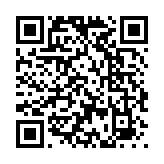 to43.minjust.ru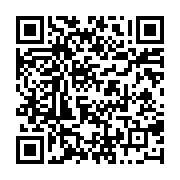 Минюст43.рф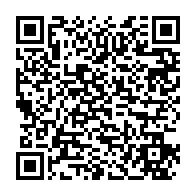 Apkirov.fparf.ruПрокуратура Нагорского районаАдрес: Кировская область, Нагорский район, пгт. Нагорск, ул. Советская, д. 149 Телефон: (8-833-49) 2-16-59, 2-16-54Прокуратура Нагорского района Кировской области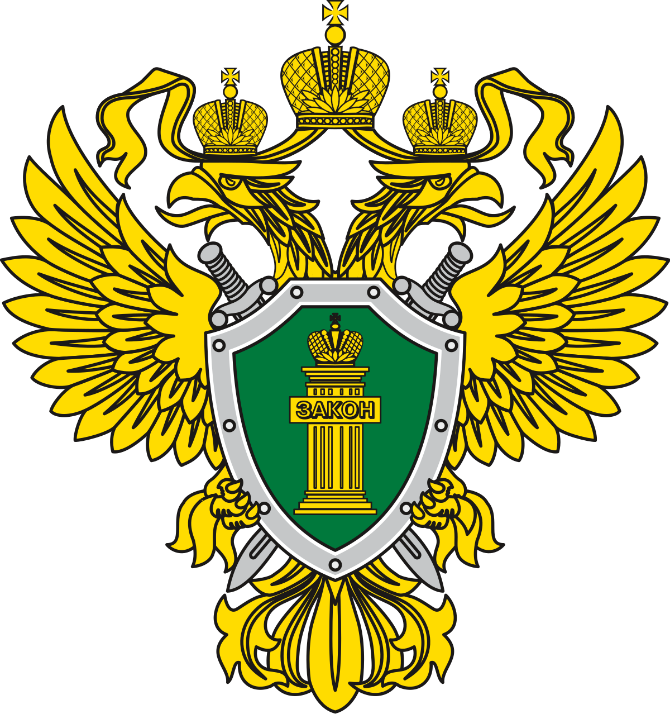 «О бесплатной юридической помощи в Российской Федерации»Нагорск 2022Кто имеет право на предоставление бесплатной юридической помощи?- малоимущие граждане;- инвалиды I и II группы, инвалиды III группы - не проживающие в стационарных учреждениях социального обслуживания; - ветераны Великой Отечественной войны, Герои Российской Федерации, Герои Советского Союза, Герои Социалистического Труда, Герои Труда Российской Федерации;  - дети-инвалиды, дети-сироты, дети, оставшиеся без попечения родителей, лица из числа детей-сирот и детей, оставшихся без попечения родителей, а также их законные представители; - лица, желающие принять на воспитание в свою семью ребенка, оставшегося без попечения родителей, усыновители; - граждане пожилого возраста и инвалиды, проживающие в организациях социального обслуживания, предоставляющих социальные услуги в стационарной форме;- неработающие пенсионеры;- граждане, пострадавшие в результате чрезвычайной ситуации;- родители, имеющие трех и более несовершеннолетних детей (в том числе усыновленных);- родители, воспитывающие детей в возрасте до 14 лет (ребенка-инвалида - до 18 лет) в неполных семьях;- ветераны боевых действий;- граждане, признанные пострадавшими участниками долевого строительства; - иные категории граждан, которым предоставлено право в соответствии с Федеральным законом
от 21.11.2011 № 324-ФЗ «О бесплатной юридической помощи в Российской Федерации» и Законом Кировской области от 22.02.2011 № 607-ЗО «О бесплатной юридической помощи  в Кировской области».В каком виде предоставляется помощь?- правового консультирования в устной 
и письменной форме- составления заявлений, жалоб, ходатайств и                других документов правового характера- представление интересов гражданина в судах, государственных и муниципальных органах, организациях.Кто оказывает помощь?Адвокаты, являющиеся участниками государственной системы бесплатной юридической помощи, в порядке, случаях и по вопросам, которые указаны в Федеральном законе  от   21.11.2011  №  324-ФЗ  «О бесплатной юридической  помощи  в  Российской Федерации»              и Законе Кировской области   от 22.02.2011 № 607-ЗО   «О бесплатной юридической помощи  в Кировской области» Куда обращаться за предоставлением бесплатной юридической помощи?- в ближайшее подразделение многофункционального центра предоставления государственных 
и муниципальных услуг;- непосредственно к адвокатам, являющимися участниками государственной системы бесплатной юридической помощи